Section 5 	 COMMUNITY INTENDED OUTCOMES  Community groups participating in partnerships that harness resources and build social capital to support young people to identify and achieve their goals and improve their education and transition outcomes.EVIDENCE BASE Strategic Conversations 5  hours of  of strategic conversation with community .workers in Brisbane North Region TSF env scan ??????Document Analysis  We take this from Wendy's analysis /How do we access that Appendix 1   The  evidence base that underpins identified  trends and issues of parent engagement @ the global level Appendix 2 	The  evidence base that underpins identified  trends and issues of parent engagement @ the National  levelAppendix 3 	The  evidence base that underpins identified  trends and issues of parent engagement @ the State  levelAppendix 4	 The map    This is a Cmap image that results from using  the knowledge management technology technology We have to decide between a list as Tom has provided and some version of this  I am ten times more productive with these tools .I am not wedded to this BUT a great example of the multilayered chaotic space of community and an opportunity to show off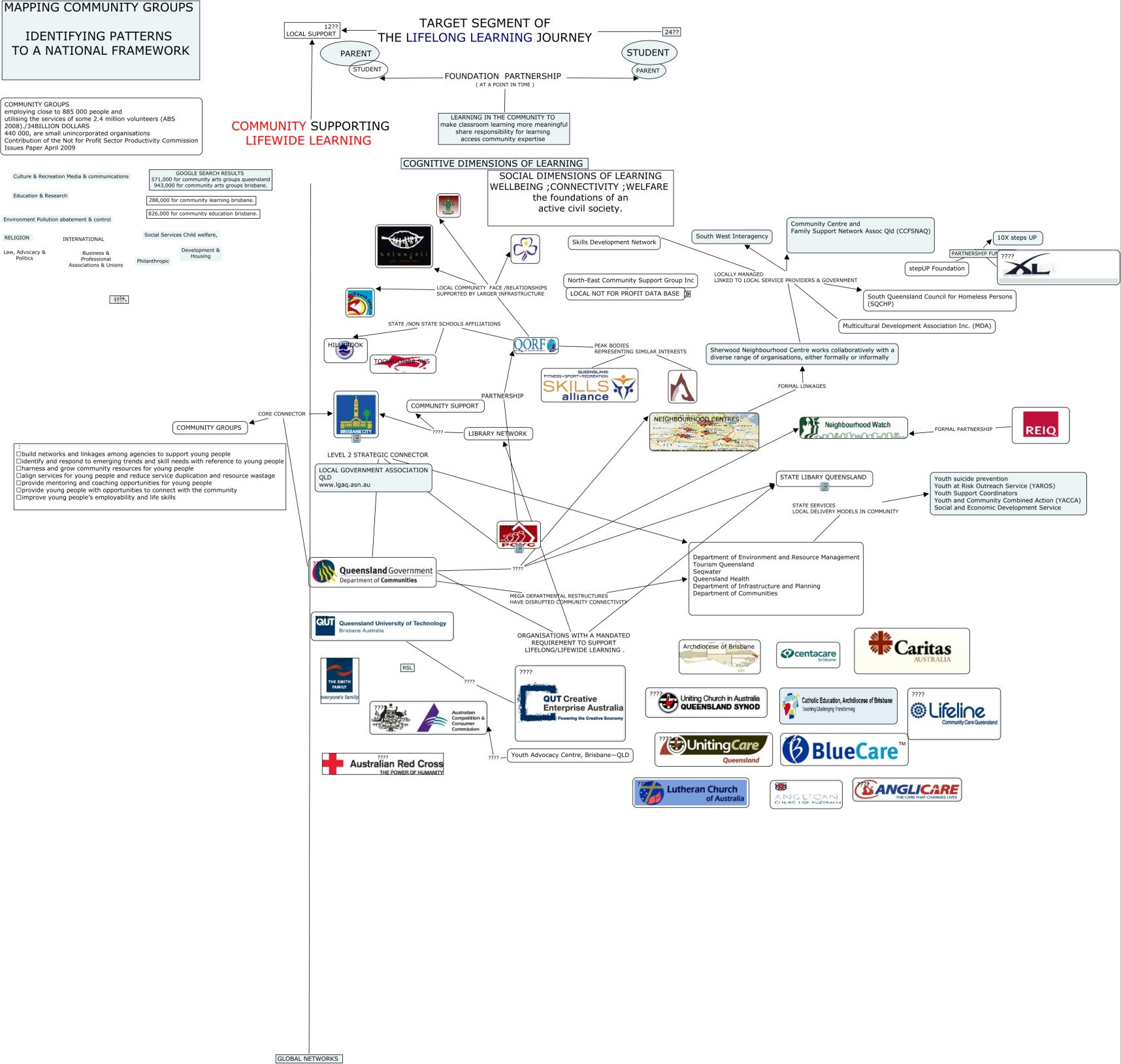 OPPORTUNITIES AVAILABLE TO TSFPB  TO STRENGTHEN harness resources and build social capital to support young people to identify and achieve their goals and improve their education and transition outcomes.PARENTS AND FAMILIES PARTICIPATING IN PARTNERSHIPS Leverage  existing TSF  programs The highly sophisticated volunteer program that attracts and retains volunteers across age cohorts and cross disciplinary expertise .The Kedron Wavell  Precinct  The Chermside office of TSFPB  is within fifty metres of Kedron Wavell RSL – (The club industry who both employ people and provide community support )Chermside Library – (The Nationally recognised contribution of BCC to community engagement and the current challenges faced by libraries for new roles in learning as individuals increasingly take charge of their personal learning programs .Chermside Pool  ( BCC linkages to  the strong northside network of sporting  The Reconnect initiative and Youth Coordinator servicesFocus on cooperation to harness resources across community organisations The PCYC Northside network This network has the following characteristics relevant to the PB role High visibility  in the local community Networks the networks  of smaller independent community groups ,( scouts;guides ;aboriginal groups  etc ) that appeal to the target age group Multiple links and formal partnerships with business Multiple links to State Government departments Department of Environment and Resource ManagementTourism Queensland SeqwaterQueensland Health Department of Infrastructure and PlanningDepartment of CommunitiesNew Farm Neighbourhood Centre  A 19 year history of delivering services for homeless,and other social welfare programs Emerging " Social Enterprise" models of community group operation  ( need help here )The Challenges for TSFPB delivery   of parent partnerships  The National review on taxation and the not for profit sector  The partnerships supported by business through corporate social responsibility may require renegotiation. The sheer number of community groups Many unincorporated,local topic specific community groups remain hidden from this scan Specific data on service duplication,resource waste ,and the quality of existing partnership are not publicly available to this scanThe Brisbane North & East region has community groups sponsored sand resourced by the full spectrum in the third sector Philanthropic contributionsCorporate Social Responsibility contributions from business Tied grants to local,state,and federal governments 